РЕШЕНИЕ 26.06.2017                                                                                                       №  50О плане работы Совета депутатов на  3 квартал 2017 годаВ соответствии со ст. 22 Устава муниципального образования Рязановский сельсовет и ст. 20 Регламента Совета депутатов муниципального образования Рязановский сельсовет Совет депутатов решил:Утвердить план работы Совета депутатов на 3 квартал 2017 года согласно приложению .Решение вступает в силу со дня его принятия.Глава сельсовета-председатель Совета депутатов                                                       А.В. БрусиловПриложение к решению Совета депутатов№ 50 от 26.06.2017План работы Совета депутатов муниципального образования Рязановский сельсовет на 3 квартал 2017 года.  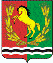 СОВЕТ ДЕПУТАТОВМУНИЦИПАЛЬНОГО ОБРАЗОВАНИЯ РЯЗАНОВСКИЙ СЕЛЬСОВЕТАСЕКЕЕВСКОГО РАЙОНА ОРЕНБУРГСКОЙ ОБЛАСТИ№ п/пНаименование решенияСрок рассмотрения Исполнители1О внесении изменений и дополнений в Устав муниципального образования Рязановский сельсоветИюль-август Брусилов А.В.2О готовности учреждений и организаций к работе в зимних условияхИюль-август